Патриотический проект, посвященный                                              75 - летию  Победы в Великой Отечественной Войне 1941 -1945 на  тему: «Никто не забыт - ничто не забыто»для детей подготовительной группы  «Одуванчики»  СП ДС «Звёздочка»Автор: Ражева Ирина Владимировна, воспитатель ГБОУ СОШ №2 ж.-д. ст. Шентала СП ДС «Звёздочка»
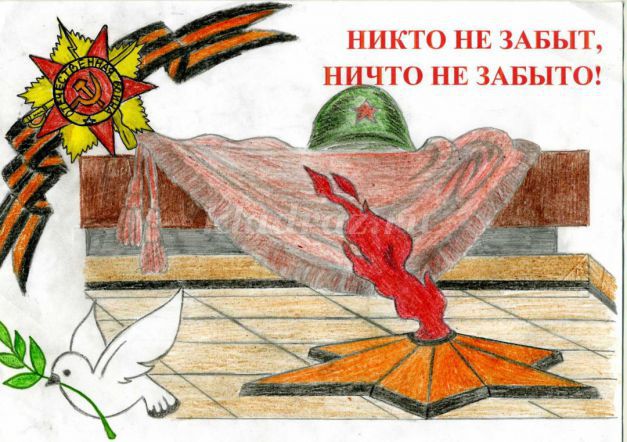 Актуальность проекта:             Современные дети разделены во времени с непосредственными участниками  Великой Отечественной войны уже несколькими поколениями. Каждое следующее поколение знает о  войне все меньше и меньше.В целях сохранения исторической памяти и в ознаменование 75-летия Победы в Великой Отечественной войне 1941–1945 годов в России 2020 год объявлен Годом памяти и славы.Патриотическое воспитание подрастающего поколения всегда являлось одной из важнейших задач современного общества. Детство – самая благодатная пора для привития священного чувства любви к Родине. Патриотическая направленность Проекта обеспечивает воспитание в детях патриотических чувств, любви к Родине, гордости за ее достижения, уверенности в том, что Россия - великая многонациональная страна с героическим прошлым и счастливым будущим. Нравственная направленность Проекта обеспечивает воспитание уважения к традиционным ценностям: любовь и уважение к старшим, заботливое отношение к малышам, пожилым людям; воспитание у детей стремления в своих поступках следовать положительному примеру.Проблема:Дети в дошкольном возрасте плохо ориентируются в истории нашей страны, у дошкольников не сформированы такие понятия: как ветераны, оборона, захватчики, фашисты, фашистская Германия и т.д..
Цель:  Формирование представлений о Великой Отечественной войне (воспитание патриотических чувств у детей дошкольного возраста) на основе уже имеющихся представлений о войне, сохранению преемственности поколений, формированию у дошкольников уважения к военной истории России, гражданских позиций, воспитанию патриотизма и чувства гордости за свою великую  Родину. Способствовать формированию убеждения о недопустимости повторения войны.
Задачи:- Воспитывать бережное отношение к народной памяти.
- Воспитывать любовь к Родине, интерес к ее героической истории.
- Формировать чувство гордости за воинов – победителей.
- Воспитывать любовь и уважение к ветеранам ВОВ, вызвать желание быть похожими на них.
- Обогатить представление детей о мужестве, героизме, отваге, о значении победы нашего народа в ВОВ.
- Развивать связную речь, через пересказ текстов, разучивание стихотворений о войне.
- Расширить музыкальный кругозор детей. Развить интерес к песням, созданным в дни ВОВ, познакомить с песнями о войне.
- Привлечь родителей к совместным познавательно - тематическим мероприятиям.
Тип проекта: групповой, краткосрочный.
Срок реализации: 1 неделя.
Вид проекта: познавательно - творческий.
Участники проекта: Воспитатель, дети подготовительной группы, родители.Ожидаемые результаты:- Понимание важности праздника – Дня Победы в жизни нашего народа; -Сохранение интереса к истории своей страны,  осознанное проявление уважения к заслугам и подвигам участников Великой Отечественной войны; -Вовлечение родителей в педагогический процесс ДОО, укрепление заинтересованности родителей в сотрудничестве с ДОО, осознание родителями важности патриотического воспитания дошкольников; -Повышение социальной компетентности дошкольников;-Позитивные изменения в речи детей; -Систематизация знаний о героях войны.Интеграция образовательных областей:  познавательное развитие, речевое развитие, социально – коммуникативное развитие, художественно – эстетическое развитие, музыкальное развитие, физическое развитие.
Материалы и оборудование:
- методическая и художественная литература;
- наглядный материал (иллюстрации, плакаты, фотографии, рисунки);
- дидактические игры;
- стихи, песни о войне;
- организация выставки  рисунков,  творческих работ родителей и детей.Необходимые условия:
- заинтересованность родителей и детей;Продукт проектной деятельности:  Онлайн -  выставка детских рисунков. Экскурсия к мемориалу " Вечный огонь".Акция «Бессмертный полк».Этапы реализации проекта:1 этап - подготовительный.1. Подбор художественной литературы (пословицы о Родине, стихи, рассказы, буклеты, иллюстрации).2. Подбор тем для проведения беседы о ВОВ.3. Составление конспекта ННОД.4. Стихи о войне.5. Подбор художественных произведений для детей о войне.6. Сюжетно-ролевая игра: «Пограничники».7. Грамзапись песен о ВОВ.2 этап - основной.1. Рассматривание иллюстрированного материала - буклетов, репродукций картин;2. Беседы на тему: «Почему война называется Великой Отечественной?»,  «История георгиевской ленточки».3. ННОД: «Этот День Победы!» 4. Чтение стихотворений: «День Победы» Т. Белозеров, «Что за праздник» Н. Иванова, «Дедушкины друзья» А. Шамарин;5. Чтение художественной литературы: Н. Внуков «Старая гильза», «Главное войско» Л. Кассиль, «Рассказы о Великой Отечественной войне» С. Алексеев;6. Сюжетно - ролевая игра: «Пограничники».7. Слушание песен:  «Наша Родина сильна», «Священная война», «День Победы».этап - заключительный.Проведение праздника, посвященного Дню Победы;Возложение цветов к памятнику погибшим воинам -  землякам;Онлайн - выставка детских рисунков;Участие в акции: «Бессмертный полк»;«Никто не забыт – ничто не забыто!»Дидактическая игра «Назови пословицу»Цель: закрепить знание детьми пословиц о солдатах, военном долге, о Родине, воспитывать интерес к русскому фольклору.Каждый ребенок, к которому в руки попадает мяч, вспоминает и проговаривает пословицу о смелости, силе, отваге, объясняет ее значение.«Сам погибай, а товарища выручай»,«С родной земли — умри, не сходи»,«За край свой насмерть стой»,«За правое дело стой смело»,«Жить - Родине служить»,«Счастье Родины - дороже жизни»,«Не тот герой, кто награду ждет, а тот герой, кто за народ идет».Беседа на тему: «Почему война называется Великой Отечественной?»Воспитатель: Великая Отечественная война -  самая крупная война в истории человечества. Слово «великий» означает, очень большой, громадный, огромный. В самом деле, война захватила огромную часть территории нашей страны, в ней участвовали десятки миллионов людей, она длилась долгих четыре года, а победа в ней потребовала от нашего народа громадного напряжения всех физических и духовных сил.Воспитатель: Отечественной войной она называется потому, что эта война — справедливая, направленная на защиту своего Отечества. На борьбу с врагом поднялась вся наша огромная страна! Мужчины и женщины, пожилые люди, даже дети ковали победу в тылу и на передовой.Воспитатель: Теперь вы знаете, что одна из самых жестоких и кровопролитных войн в истории России называлась Великой Отечественной войной.Воспитатель: Нападение Германии на Советский Союз было неожиданным. В эти июньские дни десятиклассники оканчивали школу, в школах проходили выпускные балы. Юноши и девушки в светлых нарядных костюмах танцевали, пели, встречали рассвет. Они строили планы на будущее, мечтали о счастье и любви. Но война жестоко разрушила эти планы!Воспитатель: 22 июня в 12 часов дня министр иностранных дел В.М. Молотов выступил по радио и сообщил о нападении на нашу страну фашисткой Германии. Молодые люди снимали школьную форму, надевали шинели и прямо со школьной скамьи шли на войну, становились бойцами Красной Армии. Бойцов, служивших в Красной Армии, называли красноармейцами.Воспитатель: Каждый день эшелоны увозили бойцов на фронт. Все народы Советского Союза поднялись на борьбу с врагом!Воспитатель: Но в 1941 г. народ всеми силами хотел помочь своей стране, попавшей в беду! И молодые, и пожилые люди рвались на фронт и записывались в Красную Армию. Только в первые дни войны записалось около миллиона человек! У призывных пунктов собирались очереди — люди стремились защищать свое Отечество!Воспитатель: Ужас и потери Великой Отечественной войны объединили людей в борьбе против фашизма, и поэтому огромная радость победы охватила в 1945 году не только Европу, но и весь мир.Воспитатель: 9 мая 1945 года для России навечно стало великой датой – День Победы над Фашисткой Германией.Вопросы:1. Когда началась Великая Отечественная война?2. Почему она так называется?3. Какая страна развязала войну?4. Что Гитлер хотел сделать с нашим народом?5. Кто встал на защиту Отечества?Беседа на тему: «История георгиевской ленточки».Цель: Познакомить детей с новым символом Дня Победы, рассказать об истории возникновения георгиевской ленточки, воспитывать интерес и уважение к историческому прошлому своей Родины.Оборудование: георгиевские ленточки по количеству детей, иллюстрации с орденами Славы, историческими событиями России.Ход беседы.Раздаю детям ленточки, некоторое время рассматриваем, ощупываем ленточки.Воспитатель: Ребята, а что за ленточка у вас сейчас в руках? Какие цвета есть на ленточке, как вы думаете, что они обозначают?Воспитатель: Черный цвет обозначает цвет пороха, а желтый - цвет огня. А называется она георгиевской, потому что на нее прикреплялся орден Георгия. Орден Георгия был учрежден в 1769 году. Он давался только за конкретные подвиги в военное время "тем, кои... отличили себя особливым каким мужественным поступком или подали мудрые и для нашей воинской службы полезные советы". Это была исключительная воинская награда. Георгиевская лента присваивалась также некоторым знакам отличия, жалуемым воинским частям, - Георгиевским серебряным трубам, знаменам, штандартам и т.д. многие боевые награды носились на Георгиевской ленте, или она составляла часть ленты. В годы Великой Отечественной войны, продолжая боевые традиции русской армии, 8 ноября 1943 года был учрежден орден Славы трех степеней. Его статус так же, как и желто-черная расцветка ленты, напоминали о Георгиевском кресте. Затем георгиевская лента, подтверждая традиционные цвета российской воинской доблести, украсила многие солдатские и современные российские наградные медали и знаки (рассматриваем ордена Славы).Воспитатель: Где вы видели такие георгиевские ленты, как вы думаете, почему они там находились? В канун празднования Дня Победы каждый человек надевает себе на одежду, руку, сумку или антенну автомобиля Георгиевскую ленточку в знак памяти о героическом прошлом, выражая уважение к ветеранам, отдавая дань памяти павшим на поле боя, благодарность людям, отдавшим всё для фронта в годы Великой отечественной войны.Воспитатель: А вы хотите носить на своей одежде такие ленточки, почему?Вы можете взять эти ленточки и повесить себе на одежду в честь памяти о погибших и победивших в Великой Отечественной войне!Конспект непрерывной непосредственно образовательной деятельности: « Георгиевская ленточка к  Деню Победы!»Цель: Закрепить знания детей о событиях ВОВ. Воспитывать умение выражать уважение к ветеранам, благодарность людям, отдавшим все для фронта;Материалы и оборудование:  иллюстрации с событиями ВОВ, георгиевская ленточка, фотографии по теме: «Изготовление георгиевской ленточки», плакат «День Победы», полоски цветной бумаги двух цветов желтого и черного, клей карандаш, клеенка, ½ альбомного листа.Ход НОД.Организационный момент: Чтение стихотворения о георгиевской ленточке.Мы все такие разные- Мир каждого - иной.Но все теперь мы связаныТой ленточкой одной!От прошлых дней- до вечности-И радость в ней и грусть…Георгиевская ленточка:«Я помню! Я горжусь!!!»Основная часть:Беседа о георгиевской ленточке:Воспитатель: Ребята, как вы думаете, зачем мы достали этот плакат? Почему наша страна каждый год отмечает этот праздник? Почему на плакате нарисована георгиевская ленточка, что она обозначает?  (Ответы детей).Воспитатель: Вы уже знаете, что с 2005 года в нашей стране проводится акция «Георгиевская ленточка»? Как вы думаете, зачем?Воспитатель: Да, в акции «Георгиевская ленточка» принимают участие жители многих стран мира, в том числе и мы, живущие в глубинке Самарской области. «Георгиевская ленточка» стала традицией и неотъемлемой частью празднования Дня Победы. Ленты стали символом общенародного уважения к воинам-победителям, Великой Победы, Великого Подвига, знаком примирения и объединения поколений. Этот символ — выражение нашего уважения к ветеранам, дань памяти павшим на поле боя, благодарность людям, отдавшим все для фронта. Всем тем, благодаря кому мы победили в 1945 году.Не допускается использование в акции оригинальных наградных Георгиевских или Гвардейских лент. «Георгиевская ленточка» — символ, а не награда.Показ и рассматривание  георгиевской ленточки.Воспитатель: А вы хотите узнать, как изготавливают георгиевские ленточки? Материалом для изготовления Георгиевской Ленточки служит окрашенный в массе полиэстер сатинового плетения. После процесса двухсторонней печати рулоны Георгиевской ленты подвергаются термической обработке для повышения стойкости краски к воздействию атмосферных явлений. Напечатанные и порезанные на штуки Георгиевские ленты, собираются в стопку, по 250 штук (другое количество - по предварительному заказу), а затем упаковываются в полиэтиленовую пленку (показываю иллюстрации).Воспитатель: Мы сегодня с вами тоже для нашего праздника попробуем изготовить такие ленточки из цветной бумаги.Самостоятельная деятельность детей: Изготовление георгиевской ленточки.Заключительная часть: Организация выставки детских работ.Чтение стихотворений:Дедушкины друзья.  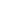 Май… Вовсю щебечут птицы,
И парад идёт в столице.
В орденах шагают деды.
Поздравляем с Днём Победы!

Приходят к дедушке друзья,
Приходят в День Победы.
Люблю подолгу слушать я
Их песни и беседы.

Горят на солнце золотом
Награды боевые,
И входят в дом,
В наш мирный дом,
Дороги фронтовые.

Я, молча рядышком сижу,
Но кажется порою,
Что это я в прицел гляжу,
Что я готовлюсь к бою.

Приходят к дедушке друзья,
Отпраздновать Победу.
Всё меньше их,
Но верю я:
Они опять приедут.   (А.Шамарин)Что за праздник? В небе праздничный салют,
Фейерверки там и тут.
Поздравляет вся страна
Славных ветеранов.
А цветущая весна
Дарит им тюльпаны,
Дарит белую сирень.
Что за славный майский день?  (Н. Иванова)Что такое День Победы Что такое День Победы?
Это утренний парад:
Едут танки и ракеты,
Марширует строй солдат.

Что такое День Победы?
Это праздничный салют:
Фейерверк взлетает в небо,
Рассыпаясь там и тут.

Что такое День Победы?
Это песни за столом,
Это речи и беседы,
Это дедушкин альбом.

Это фрукты и конфеты,
Это запахи весны…
Что такое День Победы –
Это значит – нет войны.   (А. Усачёв)Сюжетно – ролевая игра «Воины – пограничники» Цель: Формирование у дошкольников представления о воинах пограничниках, о их подвиге во время войны во имя своей Родины. -Способствовать военно-патриотической подготовке дошкольников.                      Формировать умение творчески развивать сюжет, ролевое взаимодействие в игре, умение вести диалог.- Развивать быстроту, ловкость, выносливость, меткость, равновесие, силу. Воспитывать у детей смелость, выдержку, дружеские взаимоотношения.Словарная работа: штаб, плац, застава, шпион, пакет, командир заставы, разведчики, пограничники, санитарки и др.Предварительная работа: беседы на тему: «Как пограничники охраняют Родину», «Особенности военной службы в мирное время»; Рассматривание картины Б.Окорокова «Пограничники».Чтение произведений: А.Барто «На заставе», Ю.Коваль «Путешествие на границу», А.Митяева «Почему армия всем родная?» Л.Кассиль «Сестра».Рисование на тему: «На границе».Изготовление совместно с воспитателем атрибутов для игры (бинокли, пилотки, косынки для медсестер, карта - схема).Игровой материал: Игрушки: пистолеты, автоматы, погоны, знаки различия, палатка (для оборудования санчасти), санитарные сумки, бинт, вата, фляжка, телефон, бинокли, котел, кружку, пакет в нем зашифрованный ребус слово (шпион) и картинка - лабиринт, карта - схема, обручи, мешочки, мишень.Подготовка к игре: военно-спортивная подготовка: изучение простейших топографических знаков, построение по сигналу тревоги, перевязка раненых, спортивные игры, упражнения: метание в цель, прыжки, бег между предметами, упражнения на наблюдательность (лабиринты).Спортивная эстафета: «Кто быстрее?».Разработка карты - схемы вместе с детьми.Ход игры:Воспитатель: «Ребята, сегодня мы с вами поиграем в игру, а в какую вы попробуйте угадать. Ребенок читает стихотворение М.Исаковского «У самой границы».У самой границы в секрете, я зоркую службу несу, -За каждый пригорок в ответе, за каждую елку в лесу.Воспитатель: О чем это стихотворение? (о границе), угадали. В какую игру мы будем играть?Дети: Пограничники! Воспитатель: Правильно, в игру «Воины-пограничники».- Давайте, рассмотрим карту - схему, что на ней изображено? ( Застава – рис.1).- Что находится на заставе? (штаб, санчасть, плац, граница - на карте - схеме это красная линия, рис 2).(А теперь па площадке детского сада найдем все названные объекты).- Кто же находится на границе, на заставе? (пограничники)- Кто командует пограничниками? (командир заставы)- В чем заключается служба пограничников? (они должны охранять границу,чтобы через нee не прошел нарушитель, заниматься строевой подготовкой,            чтобы быть сильными, ловкими, быстрыми.)Воспитатель: Сейчас мы распределим роли. Сначала командиром буду я, все разделимся на подгруппы: одни дети будут пограничным патрулем; пограничниками, свободными от несения караула; другие будут разведчиками, санитарками, шпионами.- Что делает пограничный патруль? (стоит в дозоре и охраняет границу)- Что делают разведчики? (они внимательно изучают все вокруг, если что-тоизменится, сразу докладывают командиру)- Что делают санитарки? (готовят все необходимое, чтобы оказать помощь раненым, если потре6уется: перевязать раненных, отвести их в санчасть).- А кто такие шпионы? (нарушители границы, которых послали узнать что - то секретное важное, или передать пакет с заданием)Командир заставы (Воспитатель) говорит: «Нам доверено охранять границу, и стало известно, что в нашу сторону идут несколько нарушителей. Наша задача - задержать их, знайте, враг хитер, будет умело маскироваться».Командир: командует, чтобы все приступили к несению службы.Вдоль границы зашагали патрули, они оглядываются по сторонам, прислушиваются к шорохам.Санитарки: в санчасти готовят все необходимое для приема раненых.Разведчики: получают боевое "3адание: пройти 1О шагов, затем повернуть налево, возле кустов внимательно посмотреть не найдете ли что-нибудь, по пути запоминайте все вокруг, возвращайтесь обратно. Доложите мне, что увидели и нашли.Пограничники: свободные от несения караула, будут занимаются строевой подготовкой.Дети выполняют упражнения на развитие меткости, быстроты.Игровое упражнение: «Кто самый меткий?» (Метание мешочков в вертикальную цель: стоя, с колена, лежа).Игровое упражнение: «Кто быстрее?» (Бег между предметами, пролезание в обруч способом сверху, снизу. Прыжки через кубики высота - 20 см., рис 2)Командир заставы (Воспитатель): следит за правильным выполнением движений.Задание: «Помоги солдату» – ( рис 3)Командир заставы: Отмечает, что патруль хорошо несет службу, внимательно следит за тем, чтобы границу не перешли нарушители.Разведчики: вернулись с задания, и докладывают: «Найден пакет, в котором содержится секретная информация. И увидели, что в сторону границы движутся какие-то люди».Патруль: заметил шпионов, которые перешли границу, звучит команда: «Застава в ружье!» Пограничники: берут автоматы, пистолеты, бегут на задержание шпионов, санитарки помогают раненым, шпионы отстреливаются, но их задерживают пограничники. Задержанных шпионов ведут в штаб к командиру, где он с ними беседует: «Для чего их послали перейти границу? Какое у них было задание?Шпионы: отвечают, что у них было задание взять пакет в условленном месте, и вернуться назад.Командир заставы: объявляет о том, что пограничники хорошо несли службу, сумели обезвредить шпионов, действовали дружно, оказывали друг другу помощь, были ловкие, быстрые, смелые. Разведчики были внимательными, зоркими. Медсестры вовремя оказывали помощь раненым, и доставляли их в госпиталь. И зачитывает приказ: «Всем пограничникам, участвующим в боевой операции, за ловкость, смелость, находчивость, объявить благодарность. Всех наградить медалями за Отвагу».При последующем проведении игры можно расширять сюжет: ребята могут изображать жизнь на пограничной заставе, дежурить в штабе, осваивать способы маскировки, провести соревнование двух погранзастав. И в следующих играх роль командира заставы можно передать ребенку.Рис.1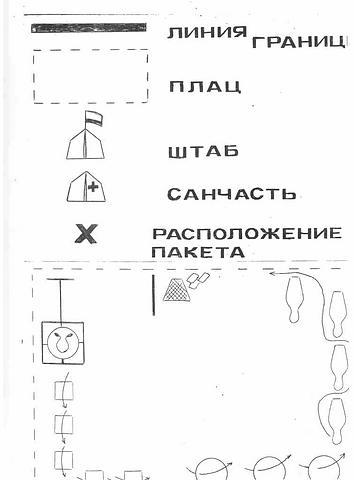 Рис.2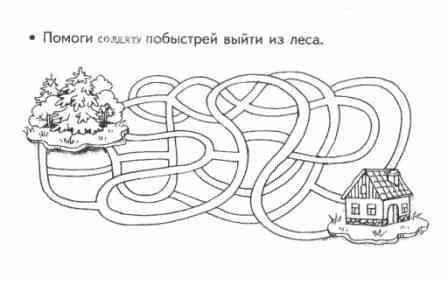  Возложение цветов к памятнику погибшим воинам -  землякам.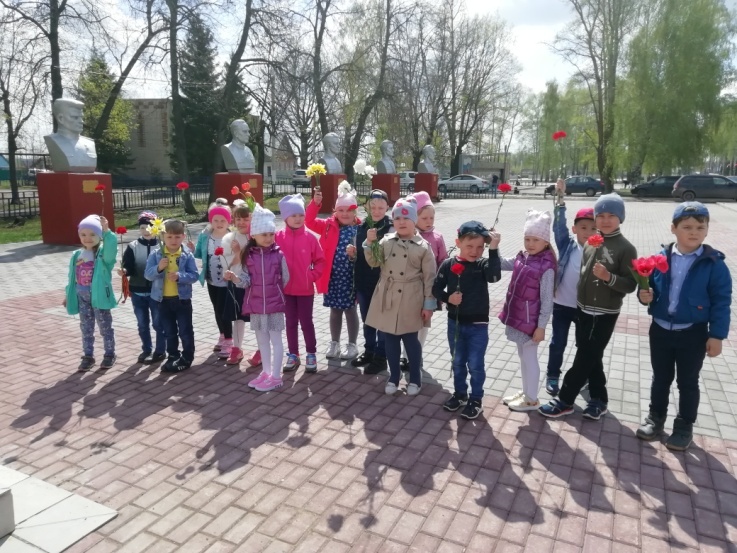 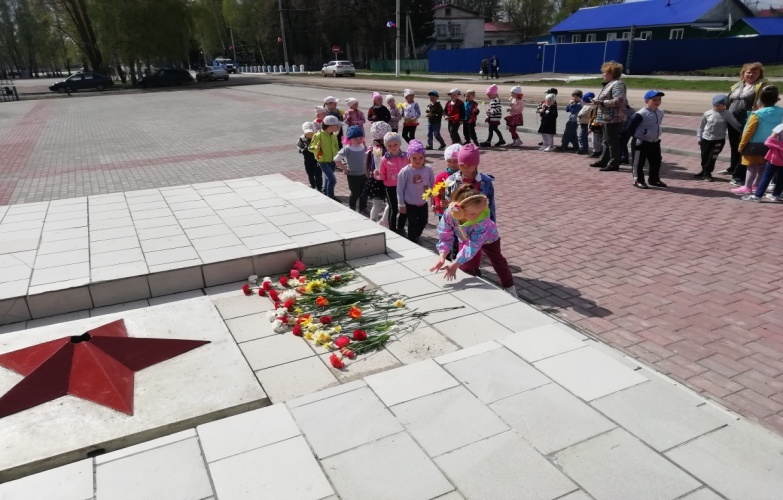 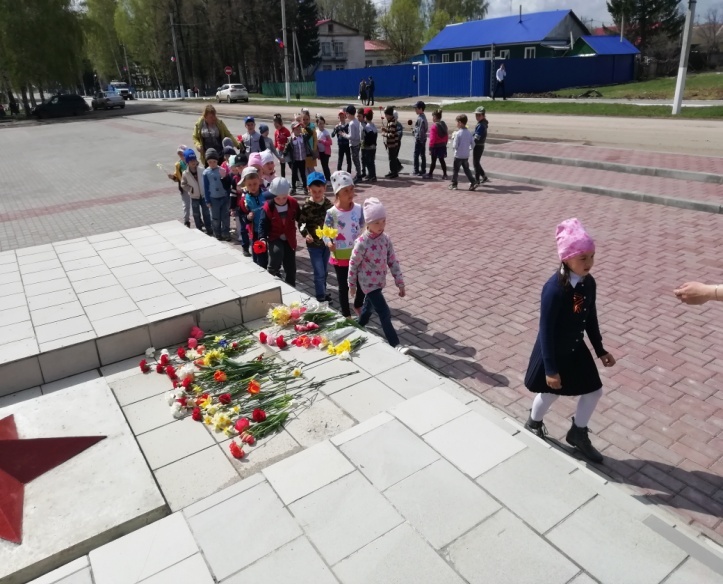 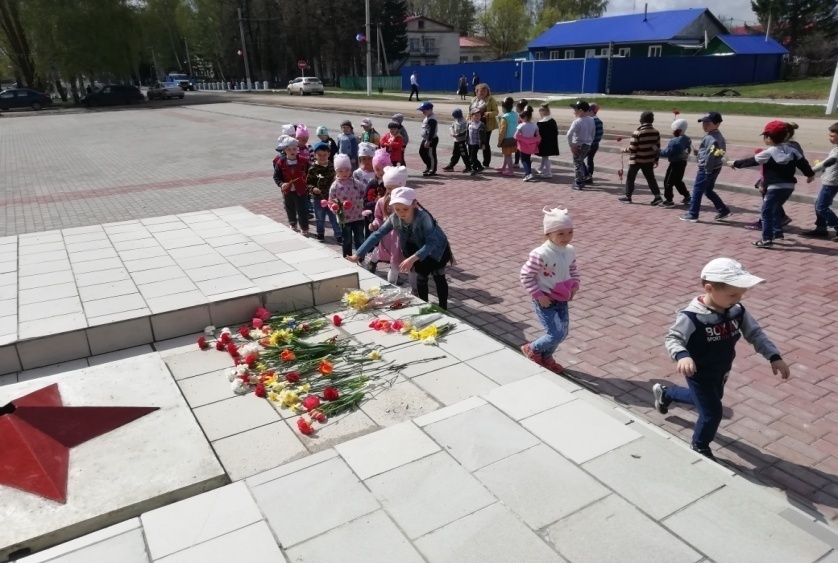 Выставка детских рисунков посвященных Дню Победы.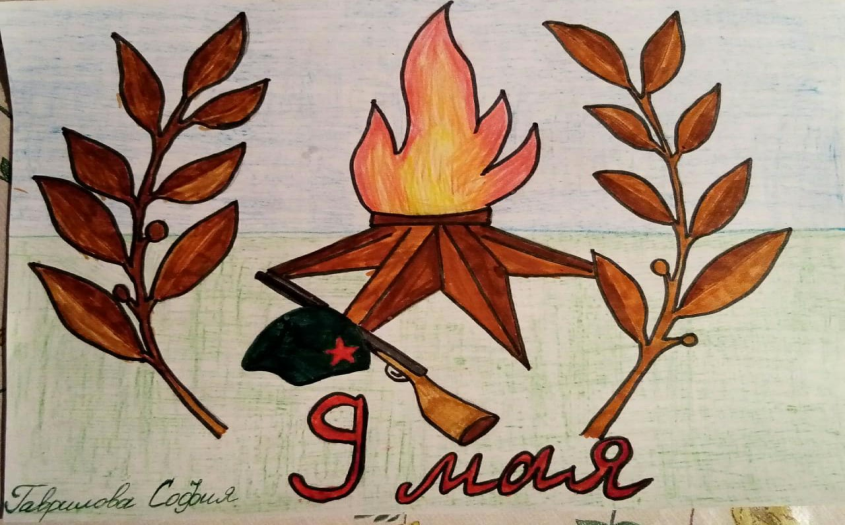 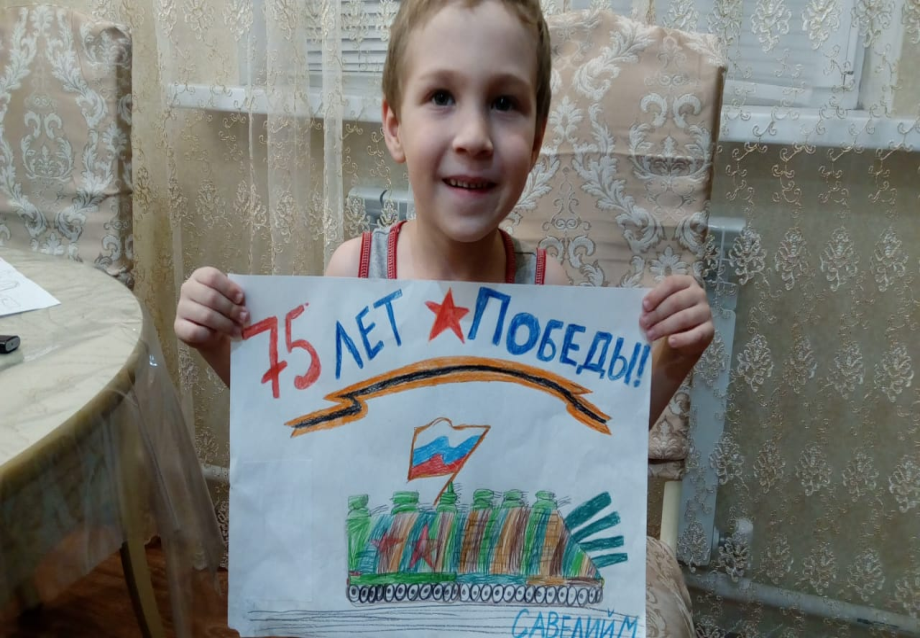 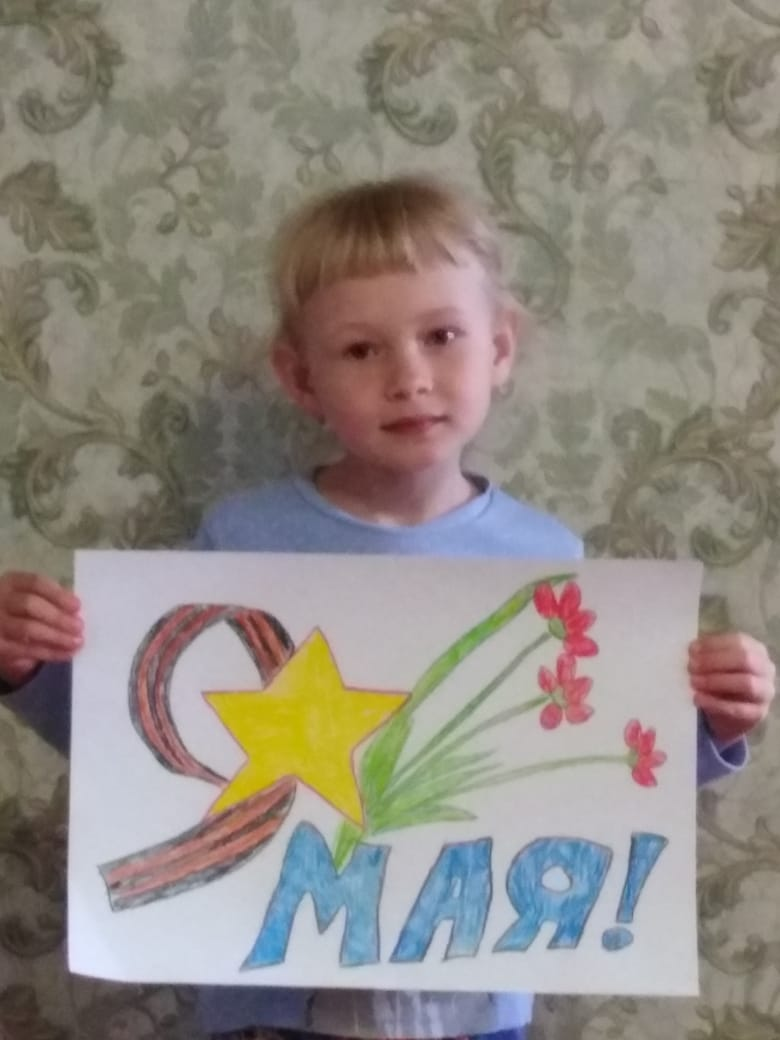 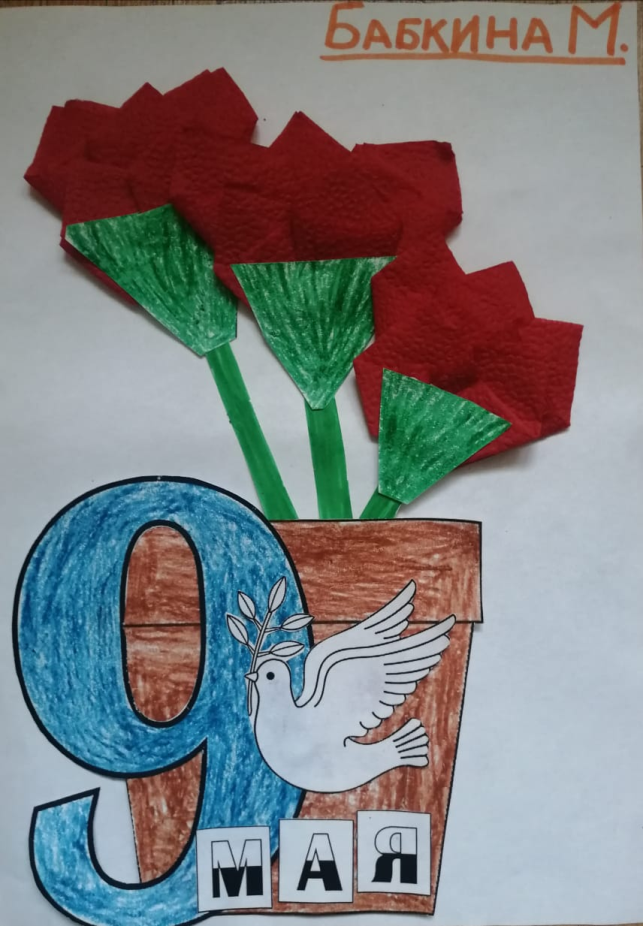 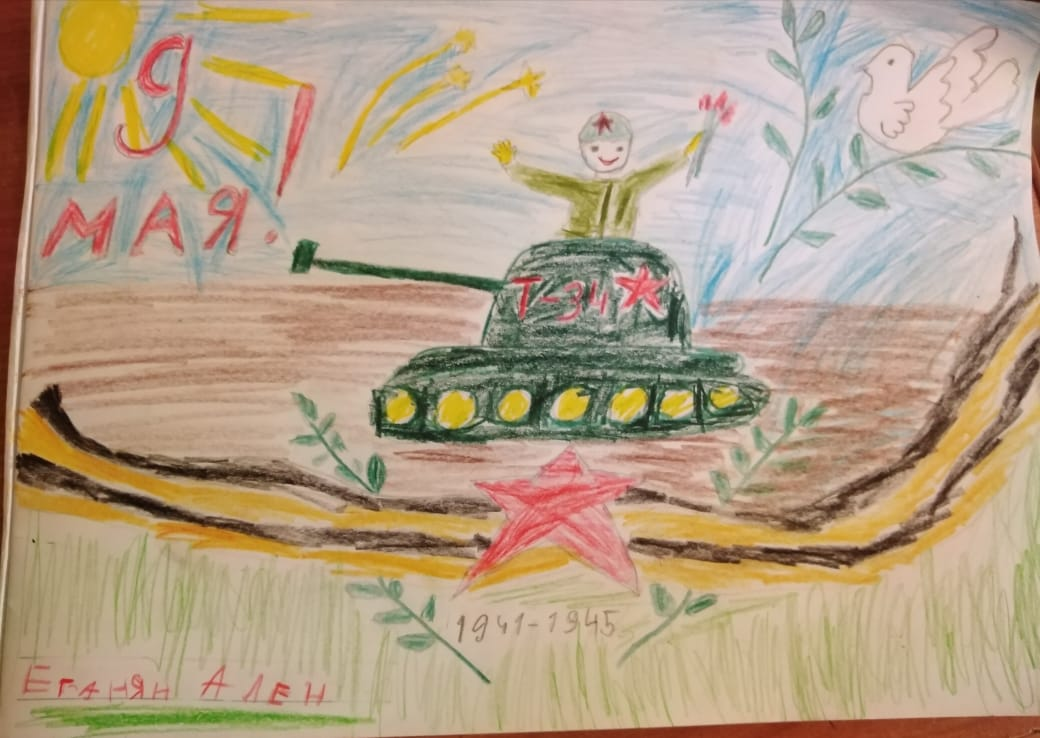 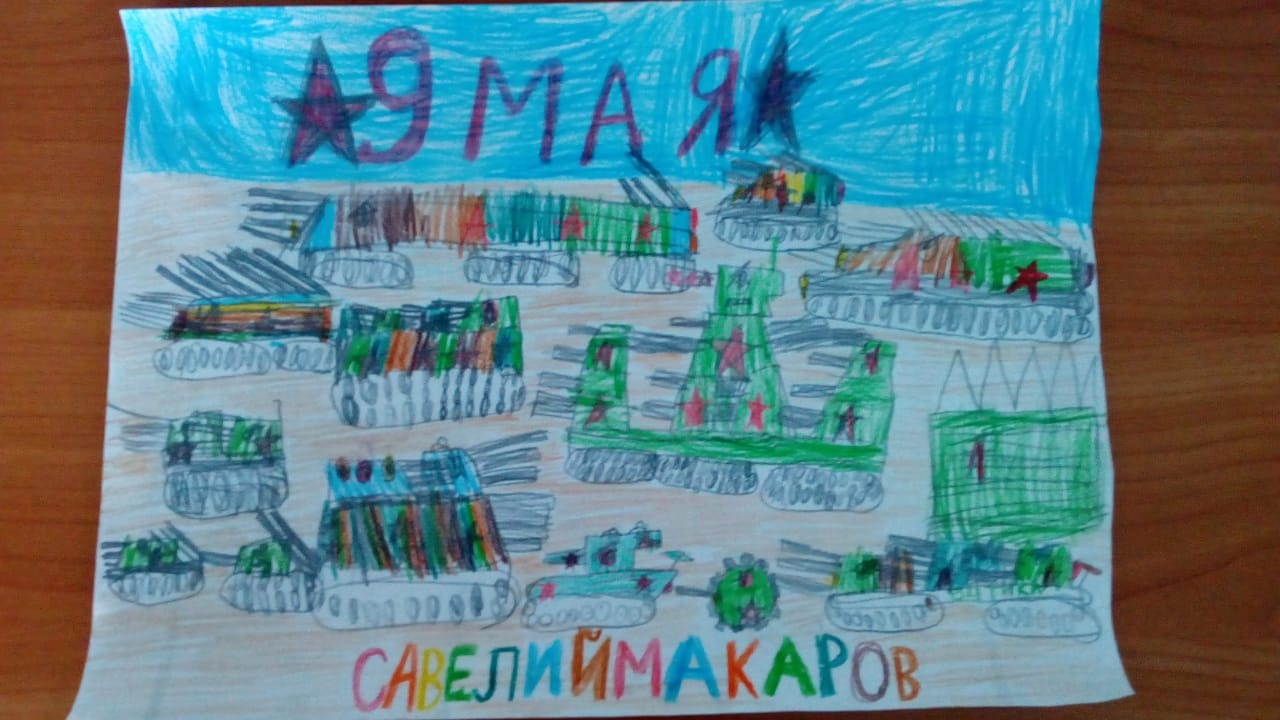 Список использованной литературыАлешина Н. В. Патриотическое воспитание дошкольников: методические рекомендации/ Н. В. Алешина. – М. : ЦГЛ, 2005. – 205 с.Веракса Н. Е. Проектная деятельность дошкольников: пособие для педагогов дошкольных учреждений/ Н. Е. Веракса, А. Н. Веракса. – М. : издательство МОЗАИКА-СИНТЕЗ, 2008. - 112 с.Кондрыкинская Л. А. Дошкольникам о защитниках Отечества: методическое пособие по патриотическому воспитанию в ДОУ/. Л. А. Кондрыкинская. – М. : ТЦ Сфера, 2006. - 192 сНечаева В. Г., Макарова Т. А. Нравственное воспитание в детском саду [текст]: для педагогов дошкольных учреждений/ В. Г. Нечаева, Т. А. Макрова – М. : Просвещение, 1984. – 272 с.А. П. Казакова, Т. А. Шорыгина «Детям о Великой Победе» Москва 2010 г. Т. А. Шорыгина «День победы» Москва 2010 г.